ДЕПАРТАМЕНТ
ОБЩЕГО ОБРАЗОВАНИЯ
ТОМСКОЙ ОБЛАСТИ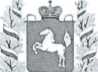 Руководителям органов местного самоуправления, осуществляющих управление в сфере образованияЛенина пр., д. 111, г.Томск, 634069
тел/факс (3822) 512-530
E-mail: k48@obluo.tomsk.gov.ru
ИНН/КПП 7021022030/701701001
ОГРН 1037000082778Руководителям подведомственных общеобразовательных организацийW. (7/ АС №на №отО преподавании в общеобразовательных организациях учебного предмета «Основы безопасности жизнедеятельности» в 2017/2018 учебном годуДепартамент общего образования Томской области направляет для использования в работе рекомендации о преподавании в общеобразовательных организациях учебного предмета «Основы безопасности жизнедеятельности» в 2017/2018 учебном году. Прошу довести данную информацию до руководителей муниципальных общеобразовательных организаций.Приложение на 16 л. в 1 экз.Начальник Департамента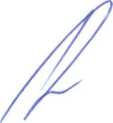 И.Б. Грабцевич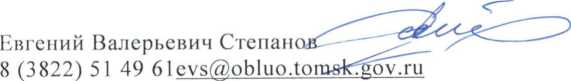 Оксана Михайловна Замятина8 (3822) 55 79 89 zamvatina@tpu.ru Зинаида Михайловна Воронина 8 (3822) 90 20 54 voroninazm@mail.ruМетодические рекомендациио преподавании в общеобразовательных организациях учебного предмета
«Основы безопасности жизнедеятельности» в 2017/2018 учебном годуПреподавание учебного предмета «Основы безопасности жизнедеятельности» (далее - ОБЖ) является ключевым звеном в формировании личности гражданина, ответственно относящегося к личной безопасности, безопасности общества, государства и окружающей среде в повседневных условиях, в опасных и чрезвычайных ситуациях природного, техногенного и социального характера.Преподавание ОБЖ в 2017 - 2018 учебном году организуется в соответствии со следующими нормативными и распорядительными документами:Федеральный закон «Об образовании в Российской Федерации» от 29.12.2012 года № 273-ФЗ (редакция от 02.06.2016, с изм. и доп., вступ. в силу с 01.07.2016).Федеральный закон «О физической культуре и спорте в Российской Федерации» от 04.12.2007 № 329-ФЗ (ред. от 17.04.2017), с изм., внесенными Федеральными законами от 17.12.2009 № 313-ФЗ, от 13.12.2010 № 358-ФЗ, 06.11.2011 № 301-ФЗ, от 03.12.2012 № 23 7-ФЗ, от 21.07.2014 № 211 -ФЗ).Федеральный закон «О воинской обязанности и военной службе» от 28.03.1998 № 53-ФЗ (ред. от 01.05.2017).Приказ Министерства образования и науки Российской Федерации от 06.10.2009 № 373 «Об утверждении федерального государственного образовательного стандарта начального общего образования» (зарегистрировано Минюстом России 22.12.2009 № 17785, в ред. от 31.12.2015 г. № 1576).Приказ Министерства образования и науки Российской Федерации от 17.12.2010 № 1897 «Об утверждении федерального государственного образовательного стандарта основного общего образования» (в ред. Приказов Министерства образования и науки Российской Федерации от 29.12.2014 № 1644, от 31.12.2015 № 1577).Приказ Министерства образования и науки РФ от 29 декабря 2014 года№ 1644 "О внесении изменений в приказ Министерства образования и науки Российской Федерации от 17 декабря 2010 года № 1897 «Об утверждении федерального государственного образовательного стандарта основного общего образования» (зарегистрировано в Минюсте РФ 6 февраля 2015г., № 35915).Приказ Министерства образования и науки Российской Федерации от 31 декабря 2015 года № 1577 «О внесении изменений в федеральный государственный образовательный стандарт основного общего образования, утвержденный приказом Министерства образования и науки Российской Федерации от 17 декабря 2010 года № 1897» (зарегистрировано Министерством юстиции Российской Федерации 2 февраля 2016 года, № 40937).Приказ Министерства образования РФ от 05.03.2004 г. № 1089 «Об утверждении федерального компонента государственных образовательных стандартов начального общего, основного общего и среднего (полного) общего образования» (в ред. приказов Министерства образования и науки Российской Федерации от 03.06.2008 № 164, от 31.08.2009 № 320, от 19.10.2009 № 427, от 10.11.2011 № 2643, от 24.01.2012 № 39, от 31.01.2012 №69).Приказ Министерства образования и науки Российской Федерации от 19.12.2014 № 1598 «Об утверждении федерального государственного образовательного стандарта начального общего образования обучающихся с ограниченными возможностями здоровья» (зарегистрировано в Минюсте России 03.02.2015 г. № 35847).Приказ Министерства образования и науки Российской Федерации от 19.12.2014 г. № 1599 «Об утверждении федерального государственного образовательный стандарта образования обучающихся с умственной отсталостью (интеллектуальными нарушениями)» (зарегистрировано в Минюсте России 03.02.2015 г. № 35850).Приказ Министерства образования и науки Российской Федерации от 31 марта 2014 года № 253 «Об утверждении федерального перечня учебников, рекомендуемых к использованию при реализации имеющих государственную аккредитацию образовательныхпрограмм начального общего, основного общего, среднего общего образования» с внесенными изменениями (приказ Министерства образования и науки Российской Федерации от 08.06.2015 № 576, от 28.12.2015 № 1529, от 26.01.2016 № 38, от 21.04.2016 № 459, от 29.12.2016 № 1677).Приказ Министерства образования и науки Российской Федерации от 30.08.2013 № 1015 «Об утверждении порядка организации и осуществления образовательной деятельности по основным общеобразовательным программам образовательным программам начального общего, основного общего и среднего общего образования» (зарегистрировано в Минюсте России 01.10.2013 № 30067).Постановление Главного государственного санитарного врача РФ от 29.12.2010№ 189 (ред. от 24.11.2015) "Об утверждении СанПиН 2.4.2.2821-10 "Санитарно- эпидемиологические	требования к	условиям и организации	обучения	вобщеобразовательных учреждениях" (вместе с "СанПиН 2.4.2.2821-10. Санитарно- эпидемиологические	требования к	условиям и организации	обучения	вобщеобразовательных	организациях.	Санитарно-эпидемиологические	правила	инормативы", зарегистрировано в Минюсте России 14.08.2015 № 38528).Постановление Главного государственного санитарного врача Российской Федерации от 24.11.2015 № 81 "О внесении изменений № 3 в СанПиН 2.4.2.2821-10 «Санитарно-эпидемиологические требования к условиям и организации обучения, содержания в общеобразовательных организациях» (зарегистрировано в Минюсте России 14.12.2015 N40154).Постановление Главного государственного санитарного врача РФ от 10.07.2015 № 26 "Об утверждении СанПиН 2.4.2.3286-15 "Санитарно-эпидемиологические требования к условиям и организации обучения и воспитания в организациях, осуществляющих образовательную деятельность по адаптированным основным общеобразовательным программам для обучающихся с ограниченными возможностями здоровья" (зарегистрировано в Минюсте России 14.08.2015 № 38528).Приказ Министерства образования и науки Российской Федерации от 30.03.2016 № 336 "Об утверждении перечня средств обучения и воспитания, необходимых для реализации образовательных программ начального общего, основного общего и среднего общего образования, соответствующих современным условиям обучения, необходимого при оснащении общеобразовательных организаций в целях реализации мероприятий по содействию созданию в субъектах Российской Федерации (исходя из прогнозируемой потребности) новых мест в общеобразовательных организациях, критериев его формирования и требований к функциональному оснащению, а также норматива стоимости оснащения одного места обучающегося указанными средствами обучения и воспитания" (зарегистрировано в Минюсте России 07.04.2016 № 41705).Примерные основные образовательные программы начального общего образования и основного общего образования, внесенные в реестр образовательных программ, одобренные федеральным учебно-методическим объединением по общему образованию (протокол от 8 апреля 2015 № 1/5). http://fgosreestr.ru/.Письмо Министерства образования и науки Российской Федерации от 18 октября 2013 года № ВК-710/09 «О рекомендациях по безопасности эксплуатации физкультурноспортивных сооружений общеобразовательных организаций, спортивного оборудования и инвентаря при организации и проведении физкультурно-оздоровительных и спортивномассовых мероприятий с обучающимися».Письмо Департамента общего образования Министерства образования и пауки Российской Федерации от 12 мая 2011 года № 03-296 «Об организации внеурочной деятельности при введении федерального государственного образовательного стандарта общего образования».Письмо Министерства образования и науки Российской Федерации от 28 октября 2015 года№ 08-1786 «О рабочих программах учебных предметов».Письмо Министерства образования и науки Российской Федерации от 24 ноября 2011 года № МД-1552/03 «Об оснащении общеобразовательных учреждений учебным и учебно-лабораторным оборудованием ».Письмо Департамента общего образования Томской области от 18.04.2017 г. №1360/01-08 «О формировании учебных планов общеобразовательных организаций Томской области на 2017-2018 учебный год, реализующих ФГОС основного общего образования» https://toipkro.ru/index.pht:>,?act=departments&page=49.Письмо Департамента общего образования Томской области от 18.04.2017 г. № 1358/01-08 «О формировании учебных планов общеобразовательных организаций Томской области на 2017-2018 учебный год, осуществляющих образовательную деятельность в соответствии с приказом Министерства образования и науки Российской Федерации от 9 марта 2004 г. № 1312» https://toipkro.ru/index.php?act=departments&page=49.Педагогические работники как непосредственные участники образовательных отношений должны знать основные понятия, положения законодательных актов в сфере образования и руководствоваться ими в своей практической деятельности. Это требование профессиональной компетентности отражено в квалификационных характеристиках должностей работников образования (Приказ Минздравсоцразви гия Российской Федерации от 26.08.2010 № 671н) и профессиональном стандарте «Педагог (педагогическая деятельность в сфере дошкольного, начального общего, основного общего, среднего общего образования) (воспитатель, учитель)» (Приказ Минтруда Российской Федерации от 18.10.2013 №544н).Особенности преподавании учебного предмета
«Основы безопасности жизнедеятельности» в 2017-2018 учебном годуВ 2017/2018 учебном году продолжается переход на Федеральный государственный образовательный стандарт общего образования (далее - ФГОС общего образования), наряду с этим в 8-11 классах образовательные отношения реализуются в соответствии с приказом Министерства образования РФ от 05.03.2004 № 1089 «Об утверждении федерального компонента государственных образовательных стандартов начального общего, основного общего и среднего (полного) общего образования».В современных условиях образовательные отношения в общеобразовательных организациях строятся с учетом повышения требований к содержанию учебного предмета ОБЖ и его освоения обучающимися, что может быть достигнуто непрерывностью обучения на всех ступенях общего образования и выделением дополнительных часов на преподавание ОБЖ за счет часов учебного плана, формируемого участниками образовательных отношений.Основные задачи: совершенствование правового, нравственного, эстетического, экономического и экологического понимания задач безопасности жизнедеятельности; формирование взглядов, убеждений, идеалов жизненной позиции, согласующихся с Декларацией прав человека и Концепцией национальной безопасности Российской Федерации.Учебный предмет «Основы безопасности жизнедеятельности» относится к предметной области «Физическая культура и основы безопасности жизнедеятельности», по структуре наполнения содержания образования носит интегрированный характер и требует овладения широким спектром научных и прикладных знаний.Обязательный минимум содержания образования по учебному предмету ОБЖ разработан с учетом содержания учебных предметов: обществознание, естествознание, природоведение, география, окружающий мир, биология, физическая культура и др.При реализации основной образовательной программы начального общего образования предусматривается изучение отдельных элементов основ безопасности жизнедеятельности в интегрированном учебном предмете «Окружающий мир» (формирование модели безопасного поведения в условиях повседневной жизни и в различных опасных и чрезвычайных ситуациях; формирование психологической культуры и компетенции для обеспечения эффективного и безопасного взаимодействия в социуме).В соответствии с приказом Министерства образования и науки Российской Федерации от 9 марта 2004 № 1312» количество часов, предусмотренное для изучения учебного предмета «Основы безопасности жизнедеятельности», представлено в таблицах 1 и 2:Таблица 1Базисный учебный планобщеобразовательных организаций Российской Федерации
(основное общее образование)(в редакции приказа Минобрнауки Российской Федерации от 03.06.2011 № 1994 и в соответствии с Постановлением Главного государственного санитарного врача Российской Федерации от 29.12.2010 № 189 (ред. от 24.11.2015)Таблица 2Базисный учебный планобщеобразовательных организаций Российской Федерации 	(среднее общее образование)	Согласно федеральному компоненту образовательного стандарта (2004 г.) учебный предмет «Основы безопасности жизнедеятельности» является обязательным. В 8 классе на изучение предмета отводится 1час в неделю (35 часов в год).Образовательные линии: обеспечение личной безопасности в повседневной жизни; оказание первой медицинской помощи; основы безопасного поведения в чрезвычайных ситуациях. Более детальному изучению подлежат следующие тематические направления:безопасность в бытовой (городской) среде (безопасность в населенном пункте, безопасное участие в дорожном движении, безопасность на транспорте, безопасность в быту);пожарная безопасность и правила поведения при пожаре;безопасность в природной среде (безопасность при вынужденном автономном существовании, безопасность при смене климатогеографических условий, безопасность на воде);безопасность в социальной среде (безопасность в криминогенных ситуациях, безопасность при террористических актах);безопасность в чрезвычайных ситуациях (безопасность в чрезвычайных ситуациях природного характера, безопасность в чрезвычайных ситуациях техногенного характера);основы здорового образа жизни (факторы, укрепляющие здоровье, факторы, разрушающие здоровье человека).В целях сохранения преемственности между начальным общим и основным общим образованием на усмотрение общеобразовательных организаций возможно преподаваниеучебного предмета ОБЖ в 5, 6, 7, 9 классах по 1 часу в неделю за счет часов, формируемых участниками образовательных отношений.Учебный предмет ОБЖ в 10-11 классах может изучаться на одном из двух уровней - базовом или профильном (изучается в течение двух лет/140 часов, из расчета 2 часа в неделю):базовый уровень - ориентирован на формирование общей культуры в области безопасности жизнедеятельности и в большей степени связан с мировоззренческими, воспитательными и развивающими задачами общего образования, задачами социализации;профильный уровень выбирается исходя из личных склонностей, потребностей обучающегося и ориентирован на его подготовку к последующему профессиональному образованию или профессиональной деятельности.В разделе II.9 ФГОС среднего общего образования сказано: «Предметные результаты освоения основной образовательной программы среднего общего образования для учебных предметов на углубленном уровне ориентированы преимущественно на подготовку к последующему профессиональному образованию, развитие индивидуальных способностей, обучающихся путем более глубокого, чем это предусматривается базовым курсом, освоением основ наук, систематических знаний и способов действий, присущих данному учебному предмету».Особенностью учебного предмета ОБЖ является его непосредственная связь с задачами профильного образования обучающихся (оборонно-спортивный профиль). Требования к уровню подготовки выпускников профильной направленности нацелены на более глубокие знания (понимание) основ российского законодательства в области обороны государства; защиты населения и территорий от чрезвычайных ситуаций природного и техногенного характера; правовых аспектов военной службы по призыву, контракту, альтернативной гражданской службы; основных положений международного гуманитарного права; назначения и боевых свойств личного оружия; средств массового поражения и их поражающих факторов.Возможность достижения высокого уровня подготовки должна быть обеспечена развитием системы специализированных общеобразовательных организаций и специализированных классов, системы дополнительного образования детей в области ОБЖ, системы оборонно-спортивный соревнований.Сочетание практико-ориентированной, научно-исследовательской и проектной работы по ОБЖ, позволит выстраивать индивидуальные траектории обучения с углубленным изучением теоретических основ отдельных отраслей оборонно-спортивного профиля.При преподавании учебного предмета ОБЖ необходимо сочетать различные формы уроков:	экскурсии, экспедиции, походы, полевые и производственные практики,использовать возможности музейной педагогики).Актуально взаимодействие со специализированными музеями региона:Изучение предмета на профильном уровне может быть расширено за счет часов из части, формируемой участниками образовательных отношений (элективные курсы, факультативы и пр.).С целью получения начальных знаний об обороне государства, о воинской обязанности граждан и приобретения практических навыков по основам военной службы для обучающихся 10 классов общеобразовательных организаций (за исключением тех, кто имеет освобождение от занятий по состоянию здоровья) проводятся ежегодные учебные сборы.В соответствии с Федеральным законом от 28 марта 1998 года № 53-ФЗ «О воинской обязанности и военной службе», постановлением Правительства Российской Федерации от 31.12.1999 № 1441 «Об утверждении Положения о подготовке граждан Российской Федерации к военной службе», приказом Министра обороны Российской Федерации и Министерства образования и науки Российской Федерации от 24.02.2010 № 96/134 «Об утверждении Инструкции по организации обучения граждан Российской Федерации начальным знаниям в области обороны и их подготовки по основам военной службы в образовательных учреждениях среднего (полного) общего образования, образовательных учреждениях начального профессионального и среднего профессионального образования и учебных пунктах»:обучение граждан начальным знаниям в области обороны и их подготовка по основам военной службы в образовательных организациях осуществляются в рамках предмета «Основы безопасности жизнедеятельности»;обучение граждан начальным знаниям в области обороны и их подготовка по основам военной службы предусматривают проведение ежегодных учебных сборов и определение порядка их финансирования. К участию в учебных сборах привлекаются все граждане, обучающиеся в образовательных организациях и в учебных пунктах, за исключением граждан, имеющих освобождение от занятий по состоянию здоровья.Во исполнение распоряжения Губернатора Томской области от 01.04.2016 № 89-р «Об организации проведения пятидневных учебных сборов с гражданами, изучающими основы военной службы в общеобразовательных организациях и профессиональных образовательных организациях» ('http://docs.cntd.ru/clocument/467927053) необходимо создавать условия для организации и проведения во всех муниципальных образованиях Томской области ежегодных учебных сборов.Планирование и организация учебных сборов осуществляются органами местного самоуправления, осуществляющими управление в сфере образования, и руководителями образовательных организаций совместно с военными комиссарами и командирами воинских частей, на базе которых проводятся учебные сборы. Продолжительность учебных сборов - 5 дней (35 учебных часов).Обучение граждан начальным знаниям в области обороны и их подготовка по основам военной службы в образовательных организациях осуществляется педагогическими работниками образовательных организаций.Обучение граждан женского пола начальным знаниям в области обороны и их подготовка по основам военной службы осуществляется в добровольном порядке.Рекомендуемые нормативы материально-технического оснащения образовательных организаций для обучения граждан начальным знаниям в области обороны и их подготовки по основам военной службы приведены в приказе Министра обороны Российской Федерации и Министра образования и науки Российской Федерации № 96/134 от 24.02.2010 г. (Приложение 1 (Приложение 5 к "Инструкции об организации обучения граждан РФ начальным знаниям в области обороны и их подготовки по основам военной службы), Приложение 2).Указанные в приложениях оборудование и снаряжение дают возможность полноценного проведения уроков по ОБЖ и основам военной службы, проведения 5-ти дневных учебных сборов с юношами 10-х классов, обеспечения различных форм военно- патриотического воспитания во внеурочное время и подготовки всех категорий работников общеобразовательных организаций в области гражданской обороны, предупреждения и ликвидации последствий чрезвычайных ситуаций природного и техногенного характера.Согласно п. 53 межведомственного приказа от 24.02.2010 Министерства обороны Российской Федерации № 96 и Министерства образования и науки Российской Федерации № 134 «...общая оценка граждан, обучающихся в образовательных организациях (учебных пунктах), заносится в классный журнал с пометкой «Учебные сборы», которая учитывается при выставлении итоговой оценки за весь курс обучения в образовательной организации (учебном пункте)».Важнейшей составной частью ФГОС основного общего образования являются требования к результатам. Раздел «Планируемые результаты освоения учебного предмета, курса» включает:а)	личностные результаты (целесообразно определить достижение обучающимися личностных планируемых результатов на конец каждого года обучения);б)	метапредметные результаты (целесообразно определить достижение обучающимися метапредметных планируемых результатов на конец каждого года обучения);в)	предметные результаты.Принципиальным отличием результатов базового уровня от результатов углубленного уровня является их целевая направленность. Результаты базового уровня ориентированы на общую функциональную грамотность, получение компетентностей для повседневной жизни и общего развития. Результаты углубленного уровня ориентированы на получение компетентностей для последующей профессиональной деятельности как в рамках данной предметной области, так и в смежных с ней областях. Целесообразно определить достижение обучающимися предметных планируемых результатов на конец каждого года обучения.Планируемые результаты освоения учебного предмета, курса, представленные в рабочих программах, должны соответствовать структурному компоненту целевого раздела основной образовательной программы основного общего и среднего общего образования.Содержание учебного предмета ОБЖ структурировано по модульному принципу и включает в себя два учебных модуля и пять разделов, охватывающих весь объем содержания.Модуль 1. «Основы безопасности личности, общества и государства» обеспечивает формирование у обучаемых комплексной безопасности жизнедеятельности в повседневной жизни и в различных опасных и чрезвычайных ситуациях. Модуль содержит три раздела: «Основы комплексной безопасности» (может изучаться в 5-9 классах), «Защита населения Российской Федерации от чрезвычайных ситуаций» (может изучаться в 7-9 классах), особое место занимает раздел «Основы противодействия терроризму и экстремизму в Российской Федерации» (формирование у обучающихся ангитеррористического поведения,навыков безопасного поведения при угрозе совершения террористического акта - изучается в 5, 7, 9 классах).Модуль 2. «Здоровый образ жизни и оказание первой медицинской помощи» решает задачи духовно-нравственного воспитания обучаемых, формирования у них индивидуальной системы здорового образа жизни, сохранения и укрепления здоровья, а также умений оказывать первую медицинскую помощь. Модуль включает в себя два раздела: «Основы здорового образа жизни» и «Оказание первой медицинской помощи».Модуль 3. «Обеспечение военной безопасности государств» включает в себя два раздела: «Основы обороны государства»; «Основы военной службы» (в том числе учебные сборы).При изучении предмета «Основы безопасности жизнедеятельности» необходимо учитывать региональные и этнокультурные особенности Томской области:«Основы комплексной безопасности»При изучении вопросов обеспечения личной безопасности в повседневной жизни целесообразно планировать изучение материала с учетом реальной дорожной (как правильно и безопасно вести себя на улицах и дорогах), криминогенной, экологической обстановки, сложившейся непосредственно в месте проживания и вблизи него.При изучении правил обеспечения безопасности при активном отдыхе в природных условиях необходимо учитывать природно-географические условия, особенности животного и растительного мира региона.Вопросы безопасности в чрезвычайных ситуациях природного и техногенного характера необходимо рассматривать исходя из реально существующих рисков и опыта ликвидации последствий стихийных бедствий (наводнения, пожары) и аварийных ситуаций на территории Томской области.«Защита населения Российской Федерации от чрезвычайных ситуаций»При рассмотрении вопросов обеспечения защиты населения от чрезвычайных ситуаций необходимо учитывать реально существующие в регионе элементы Единой государственной системы предупреждения и ликвидации чрезвычайных ситуаций.«Основы противодействия терроризму и экстремизму в Российской Федерации»При изучении вопросов противодействия терроризму и экстремизму необходимоучитывать национальные и этнокультурные особенности региона. Опыт сосуществования на территории региона этнических и социальных групп различного вероисповедания и национальной принадлежности.«Основы здорового образа жизни»Вопросы основ здорового образа жизни необходимо изучать с учетом моральных и нравственных ценностей, культурных и исторических традиций народов, населяющих территорию Сибири (Томская область), Дальнего Востока.«Основы медицинских знаний и оказание первой медицинской помощи»При изучении наиболее часто встречающихся инфекционных заболеваний и их профилактики необходимо учитывать особенности санитарно-эпидемиологической обстановки на территории Томской области.При разработке комплексных календарных планов необходимо учитывать мероприятия по основным направлениям деятельности общеобразовательных организаций и организации учебной деятельности по учебному предмету ОБЖ:учебная работа (учебные и учебно-тренировочные занятия с элементами моделирования опасных и экстремальных ситуаций, индивидуальные консультации, факультативные занятия по отдельным образовательным линиям ОБЖ, групповые предэкзаменационные консультации, учебные сборы по основам военной службы с юношами 10 классов, итоговая аттестация по ОБЖ обучающихся 9 классов, итоговая аттестация по ОБЖ обучающихся 11 классов и т.д.);методическая работа (методические семинары с учителями начальных классов, с классными руководителями 5-9 классов и преподавателями-предметниками, привлекаемыми для проведения занятий по ОБЖ; индивидуальные консультации для преподавателей ОБЖ; открытые уроки и проведение мастер-класса с учителями ОБЖ поотдельным темам учебного предмета, индивидуальная работа преподавателя по совершенствованию методического мастерства и др.);работа по совершенствованию материально-технической базы (приобретение учебной и методической литературы, наглядных пособий, видео- и фотоматериалов, приборов, оборудования и имущества, оформление классов и методических уголков по ОБЖ, ремонт оборудования и инвентаря и т.п.).Особенности организации и содержания внеурочной деятельности в рамках
учебного предмета «Основы безопасности жизнедеятельности»Структура программы внеурочной деятельности утверждается образовательной организацией самостоятельно в соответствии с приказом Министерства образования и науки РФ от 31 декабря 2015 г. № 1577 «О внесении изменений в федеральный государственный образовательный стандарт...» п. 19.5).Рабочие программы курсов внеурочной деятельности должны содержать обязательные разделы:результаты освоения курса внеурочной деятельности;содержание курса внеурочной деятельности с указанием форм организации и видов деятельности;календарно-тематическое планирование.Ыа основании статей 12 и 28 Федерального закона от 29.12.2012 г. № 273-ФЗ «Об образовании в Российской Федерации», образовательная организация самостоятельно разрабатывает и утверждает образовательную программу образовательной организации, которая определяет содержание образования.Внеурочная деятельность реализуется по следующим направлениям развития личности:	духовно-нравственное, физкультурно-спортивное и оздоровительное,социальное, обще-интеллектуальное, общекультурное (п.14 ФГОС ООО). Следует отметить, что в соответствии с п. 18.3.1.2. ФГОС основного общего образования через организацию внеурочной деятельности обеспечивается учёт индивидуальных особенностей обучающихся.Внеурочная деятельность но учебному предмету ОБЖ способствует формированию у обучающихся сознательного и ответственного отношения к вопросам личной и общественной безопасности, навыков безопасного поведения в различных опасных и чрезвычайных ситуациях природного, техногенного и социального характера, индивидуальной системы здорового образа жизни, антитеррористического поведения.Формы организации внеурочной деятельности образовательная организация определяет самостоятельно с учётом специфики и особенностей региона по направлениям безопасности и организации защиты населения.В целях исполнения Указа Президента Российской Федерации от 24 марта 2014 года № 172 «О Всероссийском физкультурно-спортивном комплексе «Готов к труду и обороне» ГТО» для подготовки к тестовому испытанию «Стрельба из пневматической винтовки или электронного оружия в стрелковом (пневматическом) или электронном лазерном тире» преподаватели-организаторы ОБЖ совместно с учителями физической культуры организуют внеурочную деятельность в специально оборудованном месте с соблюдением всех требований безопасности обучающихся.При планировании внеурочной деятельности образовательным организациям необходимо уделять особое внимание занятиям по пожарной безопасности, проведению противопожарной пропаганды, обучению детей и подростков мерам пожарной безопасности.Организация такой работы должна строиться с учетом требований Федерального закона от 21.12.1994 № 69-ФЗ (ред. от 01.07.2017) «О пожарной безопасности», законодательных актов и нормативных документов органов государственной власти субъектов РФ и органов местного самоуправления в области обеспечения пожарной безопасности. Важным средством формирования навыков безопасного поведения при пожарах являются тренировки с обучаемыми по отработке плана эвакуации при пожаре вобразовательной организации, которые рекомендуется проводить не реже одного раза в учебную четверть.Одной из актуальных проблем в настоящее время является формирование у школьников культуры поведения на дорогах. В внеурочной деятельности по ОБЖ применительно к сфере дорожного движения образовательная деятельность должна иметь практическую направленность по формированию у обучающихся навыков безопасного поведения на улицах и дорогах. Преподавателям-организаторам ОБЖ рекомендуется планировать участие работников Управления (подразделений) ГИБДД У МВД России по Томской области, как в совместном проведении уроков, так и в организации внеурочной деятельности.Одним из важных направлений работы преподавателя-организатора ОБЖ является формирование мотивации у обучающихся к активному участию в исследовательской и проектной деятельности, в работе научно-практических конференций и тематических конкурсах. Для замотивированных обучающихся - подготовка к региональным (областным) олимпиадам по предмету ОБЖ. Данные направления работы должны проводиться в системе, начиная с 7-8 классов через внеурочную деятельность (НОУ, кружковая работа, предметные экскурсии, предметные недели, летние школы, творческие практикумы, контакты с вузами Томской области и др.).Для успешной работы по подготовке школьников к олимпиадам рекомендуем использовать сайг ТОИПКРО (https:/7t()ipkix).ru/nidex.nl^?act denai4incnts&paae ;61).При организации внеурочной деятельности возможно использование ресурсов детского технопарка «КВАНТОРИУМ» (http://xn—i 1 adtnc.xn—80aicikfgik2a.xn-d 1 acj3b/).При организации внеурочной деятельности необходимо активизировать профориентационную работу для продолжения образования по направлениям оборонноспортивного профиля.В целях качественной подготовки обучающихся по учебному предмету ОБЖ в образовательных организациях необходимо постоянно совершенствовать учебноматериальную базу с учётом требований ФГОС общего образования (предметный кабинет с учебными и наглядными пособиями, техническими средствами обучения, спортивный городок с элементами полосы препятствий, стрелковый тир или место для стрельбы (электронный стрелковый тренажер)). Помещение кабинета ОБЖ должно соответствовать требованиям СанПиН 2.4.2. 178-02.Рекомендуемые нормативы материально-технического оснащения образовательных организаций для обучения начальным знаниям в области обороны и подготовки по основам военной службы утверждены приказом Министерства обороны Российской Федерации и Министерства образования и науки Российской Федерации от 24.02.2010 № 96/134 (Приложение 1.)Материально-техническое обеспечение образовательной деятельности по учебному предмету ОБЖ включает книгопечатную продукцию (библиотечный фонд), демонстрационные печатные пособия, информационно-коммуникационные средства и технические средства обучения, экранно-звуковые пособия, учебно-практическое и учебнолабораторное оборудование.Полный перечень оснащения кабинета по учебному предмету ОБЖ для общеобразовательных организаций, реализующих программы общего образования, опубликован в письме Министерства образования и науки Российской Федерации от 24.11. 2011 №МД-1552/03 «Об оснащении общеобразовательных учреждений учебным и учебнолабораторным оборудованием».Учебники, рекомендуемые к использованию при реализации учебного предмета
«Основы безопасности жизнедеятельности»Образовательная организация имеет право выбора учебников, включенных в перечень, рекомендуемых к использованию при реализации имеющих государственную аккредитацию образовательных программ начального общего, основного общего, среднего общего образования в соответствии с приказом Министерства образования и науки Российской Федерации от 31 марта 2014 года № 253 «Об утверждении федеральногоперечня учебников, рекомендуемых к использованию при реализации имеющих государственную аккредитацию образовательных программ начального общего, основного общего, среднего общего образования» (с внесенными изменениями). Образовательные организации имеют право завершить изучение предмета с использованием учебников, приобретенных до внесения изменений в федеральный перечень.В соответствии с разделом IV п.26 Федерального государственного образовательного стандарта основного общего образования норма обеспеченности образовательной деятельности учебными изданиями определяется исходя из расчета:не менее одного учебника в печатной и (или) электронной форме, достаточного для освоения программы учебного предмета на каждого обучающегося по каждому учебному предмету, входящему в обязательную часть учебного плана основной образовательной программы.Учебно-методические комплексы четырех основных линий по учебному предмету «Основы безопасности жизнедеятельности» разработаны с учетом действующих документов, регламентирующих образовательный процесс, и соответствуют современным научным представлениям, возрастным и психологическим особенностям обучающихся (приложение). Все учебники, входящие в комплексы, одобрены экспертными организациями РАО и РАЫ и включены в Федеральный перечень. Учебники имеют единую идеологию, единые методические подходы, четкую и логичную методологическую основу. Это позволяет моделировать познавательную деятельность обучающихся, проектировать способы обучения и закрепления знаний, умений и навыков. Материал учебников способствует формированию у школьников стремления к самостоятельной работе, развитию у них мышления и творческого отношения к учебе. В содержание учебников включено значительное количество алгоритмов, представленных в форме схем, точно определяющих, что необходимо выполнить и в какой последовательности в той или иной ситуации. В большинстве учебников представлен материал об основах психологической подготовки к действиям в чрезвычайных ситуациях.В методическом аппарате учебников предусмотрены не только вопросы для текущего контроля, но и ситуационные задания. Программы по ОБЖ издательств разработаны с учетом требований федеральных государственных образовательных стандар тов и обеспечивают достижение планируемых результатов освоения курса «Основы безопасности жизнедеятельности». Рабочие тетради для обучающихся разработаны в соответствии со структурой и содержанием учебников и предназначены для самостоятельной работы в классе и дома. В них включены репродуктивные и творческие вопросы и задания, которые помогут обучаемым закрепить полученные знания и практические умения. Тетради для оценки качества знаний содержат разнообразные по своей сложности и технологии выполнения задания по каждой теме учебников. Их применение дает возможность проверить качество усвоения обучающимися теоретических знаний и практических умений по всему курсу ОБЖ.Методические пособия к каждому учебнику включают в себя примерные поурочные разработки, контрольные работы, тестовые задания, методические рекомендации и другие материалы, позволяющие учителю успешно решать учебно-воспитательные задачи курса. Подробная информация об УМК представлена на официальных сайтах издателя/ издательств.Приложение 1 (Приложение № 5 к Инструкции (п. 20)Рекомендуемый переченьучебно-методических пособий и оборудования для обучения
граждан начальным знаниям в области обороны и их подготовкиКурсивом показаны пункты для реализации региональной модели, рекомендуемое количество индивидуального имущества определяется из реального количества обучающихся, в том числе наперспективу. Один из удвоенных экземпляров плакатной и другой продукции - для обеспечения проведения учебных сборовПриложение 2.Размеры строевой площадки регламентируется Строевым уставом ВС РФ
(приказ Министра обороны РФ от 11 марта 2006г №111) 16м.х 8м.Строевая площадка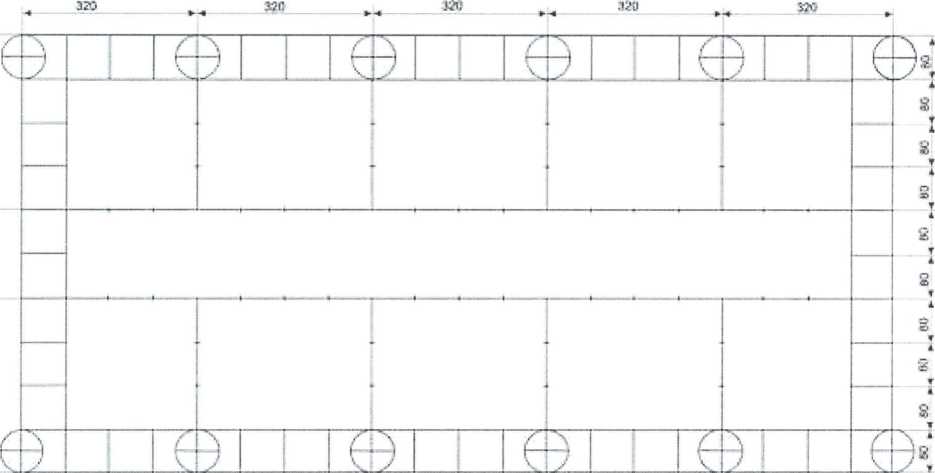 Vr rViPUUIQ Г«|ЧГ| 1USKMCkUkfrO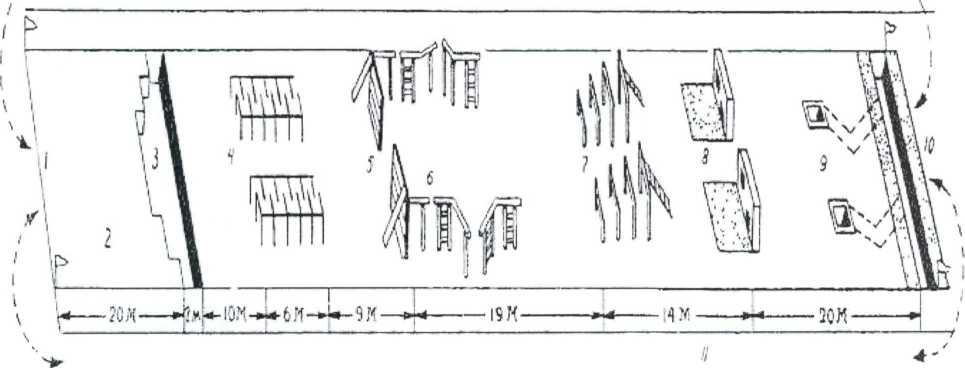 10, ширина прохода - 0,5 м);забор высотой 2 м, толщиной 0,25 м с наклонной доской длиной 3,2 м, шириной 0,25-0,3 м;разрушенный мост высотой 2 м, состоящий из трех отрезков (прямоугольных балок 0,2x0,2 м): первый длиной 2 м, второй - 3,8 м с изгибом в 135° (длина от начала до изгиба - 1 м), третий - 3,8 м с изгибом в 135° (длина от начала до изгиба - 2,8 м); разрывы между отрезками балок - 1 м, в начале второго и третьего отрезков балки и в конце препятствия - вертикальные лестницы с тремя ступенями;разрушенная лестница шириной 2 м (высота ступеней - 0,8, 1,2, 1,5 и 1,8 м, расстояние между ними - 1,2 м, у высокой ступени - наклонная лестница длиной 2,3 м с четырьмя ступенями);стенка высотой 1,1м, шириной 2,6 м и толщиной 0,4 м с двумя проломами (нижний размером 1x0,4 м расположен на уровне земли, верхний размером 0,5x0,6 м - на высоте 0,35 м от земли) и с прилегающей к ней площадкой 1x2,6 м;колодец и ход сообщения (глубина колодца - 1,5 м, площадь сечения по верху - 1x1 м; в задней стенке колодца - щель размером 1x0,5 м, соединяющая колодец с перекрытым ходом сообщения глубиной 1,5 м, длиной 8 м с одним изгибом; расстояние от колодца до траншеи по прямой - 6 м);траншея глубиной 1,5 м;беговая дорожка шириной 2 м;Приложение 3Федеральный перечень учебников,рекомендуемых к использованию при реализации имеющих государственную
аккредитацию образовательных программ начального общего, основного общего, среднегообщего образованияУчебный предметКоличество часов в неделюКоличество часов в неделюВсегоУчебный предметVIIIIXВсегоОсновы безопасности жизнедеятельности35-35Федеральный компонентФедеральный компонентФедеральный компонентОбязательные учебные предметы на базовом уровне (инвариантная часть)Обязательные учебные предметы на базовом уровне (инвариантная часть)Обязательные учебные предметы на базовом уровне (инвариантная часть)Учебные предметыКоличество часов за два года обучения (10/11 классы - объём часов в неделю)Количество часов за два года обучения (10/11 классы - объём часов в неделю)ОБЖ70(1/1)70(1/1)Учебные предметы по выбору на базовом или профильном уровнях / (количество часовза два года обучения)Учебные предметы по выбору на базовом или профильном уровнях / (количество часовза два года обучения)Учебные предметы по выбору на базовом или профильном уровнях / (количество часовза два года обучения)Базовый уровеньПрофильныйуровеньОБЖ-140 (2/2)№п\пНазвание музеяСайт1.Музей истории г. Томскаhttp: //tom sk-story.ru/2.Томский областной краеведческий музей им. М.Б. Шатиловаhtt p://tom skmu seum. ru/3.Музей истории пожарной охраны томской областиhttp://70.mchs.eov.ru/document/16268633.Музей истории пожарной охраны томской области4.Мемориальный музей "Следственная тюрьма НКВД"http://nkvd.tomsk.ru/about/4.http://nkvd.tomsk.ru/about/5.Патологической Анатомииhttp://www.ssmu.ru/ru/soe rabota/museums/pat anatomy/5.Патологической АнатомииСГМУ6.Томский планетарийhttp://planetarium.tornsk.ru/7.Томский музей лесаhttp://tomskmuzles.ru/8.Минералогический музей им. И.К. Баженоваhltp://w ww.tsu.ru/universitv7museums/minmuseum.php8.Минералогический музей им. И.К. Баженова9.Музей археологии и этнографии Сибири им. В.М. Флоринскогоhttp.7/\vw\v.tsu.ru/university/museums/aretmuseum.php9.Музей археологии и этнографии Сибири им. В.М. Флоринского10.Экскурсионно-музейный комплекс ТГУhttp://www.tsu.ru/universitv/museums/10.Экскурсионно-музейный комплекс ТГУ11.Музейный комплекс ТГПУhttp://www.tspu.edu.ru/museum12.Комплекс музеев ТПУhttps://tpu.ru/university/meet-tpu/excursion№ппНаименованиеЕд.изм.Кол-во1.1. Нормативно-правовая и учебная литература Конституция РФэкз.202.Федеральный закон «О воинской обязанности и военной службе»экз.203.Учебник «Основы безопасности жизнедеятельности» 10/11кл.экз.20/204.Общевоинские уставы ВС РФэкз.205.Курс стрельб из стрелкового оружияэкз.16.Наставления по стрелковому делу:- Основы стрельбы из стрелкового оружияэкз.1- 7,62-мм модернизированный автомат Калашниковаэкз.17.Учебное пособие по основам медицинских знанийэкз.28.2. Учебно-наглядные пособия Плакаты:- Организационная структура ВС РФк-т2- Ордена и медали Россиик-т2- Текст военной присягишт.2- Воинские звания и знаки отличияшт.2- Военная форма одеждышт.2- Мероприятия обязательной подготовки граждан к военной службешт.2- Военно-прикладные виды спорташт.2- Военно-учетные специальности РОСТО и профессиональныхк-т2образовательных учреждений- Военные образовательные учреждения профессиональногок-т2образования ВС РФ- Кадетские (суворовские) образовательные учреждения ведомствшт.1РФ- Мероприятия, проводимые при первоначальной постановке наК-Т1воинский учет:- Организационно-штатная структура: мотострелкового отделенияшт.2мотострелкового взводашт.2- Выписка из Сборника единых нормативов Сухопутных войскшт.2по огневой, тактической, инженерной, военно-медицинской подготовке, радиационной, химической и биологической защите и военной топографии- Выписка из наставления по физической подготовке ВС РФ (НФП-шт.29.2001)Плакаты по устройству:- 7,62 (5,45)-мм автомата Калашниковак-т2- 5,6-мм малокалиберной винтовкик-т2- Ручные гранатык-т210.Плакаты:Требования безопасности при стрельбе из стрелкового оружиягит.2- Основы и правила стрельбы из стрелкового оружияк-т2Выверка прицеловшт.2Проверка боя стрелкового оружияшт.2- Приемы и правила метания ручных гранатк-т2- Мины Российской армиик-т2- Фортификационные сооружения (окопы, траншеи, щели, ниши,к-т2блиндажи, укрытия, полевые и минно-взрывные заграждения) - Индивидуальные средства защитыК-Т2- Приборы радиационной разведкик-т2- Войсковые приборы химической разведкик-т2- Г1о организации и несению внутренней службык-т2- По строевой подготовкек-т2- Оказание первой медицинской помощик-т2- По гражданской обороне ****** (см.к-ты таблиц по ОБЖ)11.3. Средства вооружения:- Автомат Калашникова учебный (макет «Юнкер»)к-т2- Пневматическая винтовкашт.2- Ручная граната Ф-1 (рубашка) (к-т из 3 шт.)к-т212.4. Средства индивидуальной защиты:- Противогазы учебныек-т40- Общевойсковой защитный комплектк-т3- Костюм химической защиты Л-1к-т1- Респираторык-т1013.Индивидуальный противохимический пакетк-т1014.Противопыльная тканевая маскак-т4015.Ватно-марлевая повязкашт.4016.5. Приборы:- Войсковой прибор радиационной разведкик-т1- Войсковой прибор химической разведки с индикат.трубкамик-т1- Индивидуальный дозиметршт.117.Макет простейшего укрытия в разрезек-т118.Макет убежища в разрезек-т119.Секундомершт.120.Компасшт.2021.Визирная линейкашт.2022.Курвиметршт.2023.Карта топографическаяшт.2024.Мишень «П» для пневматического оруэ/сияшт.2025.Транспортиршт.2026.Аудио-, видео-, проекционная аппаратура, экранк-т127.Видео-, диафильмы, слайды и др. по темам программык-т128.Медицинское имущество для демонстрации и выработкипрактических навыков в использовании:Носилки санитарныек-т1Универсальная аптечка типа «ГАЛО»ШТ.1Сумка санипструкторская (учебный комплект)к-т2Аптечка индивидуальная (АИ-2)шт.10Индивидуальный перевязочный пакет (ИПП-1)к-т10Бинт марлевый 10x15шт.20Вата гигроскопическая нестерильная, пачки по 50гшт.20Вата компрессная, пачки по 50гшт.20Воронка стекляннаяшт.2Г релкашт.1Жгут кровоостанавливающий резиновыйшт.10Косынка перевязочнаяшт.20Клеенка компресснаяшт.20Клеенка подкладочная или полиэтиленовая пленкам.кв.2Ножницы для перевязочного материала прямыешт.1Повязка малая стерильнаяшт.10Повязка большая стерильнаяшт.10Поильник эмалированныйшт.1Шприц-тюбик одноразового использования (без наполнителя)шт.10Шинный материал (плотные куски картона, рейки и т.п.):длиной 1,5 мшт.10длиной 70-90 смшт.10Основы безопасности жизнедеятельностиОсновы безопасности жизнедеятельностиОсновы безопасности жизнедеятельностиОсновы безопасности жизнедеятельности№п/пАвторы, название учебникаКлассИздательство1.Виноградова Н.Ф., Смирнов Д.В., Сидоренко Л. В., Таранин А.Б.ОБЖ. 5-6 классыООО Издательский центр «ВЕНТАНА-ГРАФ» httos://drofa- ventana.ru/2.Виноградова Н.Ф., Смирнов Д.В., Сидоренко Л. В. Таранин А.Б.ОБЖ. 7-9 классыООО Издательский центр «ВЕНТАНА-ГРАФ» httDs://drofa- ventana.ru/3.Поляков В.В., Кузнецов М.И., Марков В.В. и др.ОБЖ. 5 классООО «Дрофа» http://www.drofa.ru/55/4.Маслов А.Г., Марков В.В., Латчук В.Н. и др.ОБЖ. 6 классООО «Дрофа» http://www.drofa.ru/55/5.Вангородский С.Н., Кузнецов М.И, Латчук В.Н. и др.ОБЖ. 7 классООО «Дрофа» http://www.drofa.ru/55/6.Вангородский С.Н., Кузнецов М.И., Латчук В.Н. и др.ОБЖ. 8 классООО «Дрофа» http://www.drofa.ru/55/7.Вангородский С.Н., Кузнецов М.И., Латчук В.Н. и др.ОБЖ. 9 классООО «Дрофа» http://www.drofa.ru/55/8.Смирнов А.Т., Хренников Б.О. /Под ред. Смирнова А.Т.ОБЖ.5 классОАО издательство «Просвещение» www.prosv.ru9.Смирнов А.Т., Хренников Б.О. /Под ред. Смирнова А.Т.ОБЖ. 6 классОАО издательство «Просвещение» www.prosv.ru10.Смирнов А.Т., Хренников Б.О. /Под ред. Смирнова А.Т.ОБЖ. 7 классОАО издательство «Просвещение» www.prosv.ruИ.Смирнов А.Т., Хренников Б.О. /Под ред. Смирнова А.Т.ОБЖ. 8 классОАО издательство «Просвещение» www.prosv.ru12.Смирнов А.Т., Хренников Б.О. /Под ред. Смирнова А.Т.ОБЖ. 9 классОАО издательство «Просвещение» www.prosv.ru13.Фролов М.П., Юрьева М.В., Шолох В.П., Мишин Б.И./Под ред. Воробьева Ю.Л.ОБЖ. 5 классОАО издательство «Астрель» http://planetaznaniv.astrel.ru14.Фролов М.П., Юрьева М.В., Шолох В.П., Мишин Б.И./Под ред. Воробьева Ю.Л.ОБЖ. 6 классОАО издательство «Астрель» http://planetaznaniv.astrel.ru15.Фролов М.П., ЮрьеваМ.В., Шолох В.П., Корнейчук Ю.Ю.,Мишин Б.И./Под ред.Воробьева Ю.Л.ОБЖ. 7 классОАО издательство «Астрель» http://planetaznaniv.astrel.ru16.Фролов М.П., Юрьева М.В., ШолохОБЖ.ОАО издательство «Астрель»В.П., Мишин Б.И./Под ред. Воробьева ЮЛ.8 классhttp://Dlanetaznaniv.astrel.ru17.Алексеев С.В., Данченко С.П., Костецкая Г.А., Ладнов С.Н.ОБЖ(базовыйуровень10-11классыООО Издательский центр «ВЕНТАНА-ГРАФ» httos://drofa- ventana.ru/18.Ким С.В., Горский В.А.ОБЖ(базовыйуровень10-11классыИздательский центр «ВЕНТАНА-ГРАФ» httDs://drofa- ventana.ru/19.Латчук В.II., Марков В.В., Миронов С.К. и др.ОБЖ (базовый уровень) 10 классООО «Лпо(Ьа» http://www.drofa.ru20.Марков В.В., Латчук В.Н., Миронов С.К. и др.ОБЖ (базовый уровень) 11 классООО «ДросЬа» http://www.drofa.ru21.Смирнов А.Т., Хренников Б.О. /Под ред. Смирнова А.Т.ОБЖ (базовый уровень) 10 классОАО издательство«Просвещение»www.Drosv.ru/umk22.Смирнов А.Т., Хренников Б.О. /Под ред. Смирнова А.Т.ОБЖ (базовый уровень) 11 классОАО издательство«Просвещение»www.prosv.ru/urnk23.Смирнов А.Т., Хренников Б.О./Под ред. Смирнова А.Т.ОБЖ. Основы медицинских знаний и здорового образа жизни (базовый уровень)10-11классыОАО издательство«Просвещение»www.prosv.ru/umk24.Фролов М.П., Шолох В.П., Юрьева М.В., Мишин Б.И./Под ред. Воробьева Ю.Л.ОБЖ (базовый уровень) 10 классОАО издательство «Астрель» http://planetaznaniv.astrel.ru25.Фролов М.П., Шолох В.П., Юрьева М.В., Мишин Б.И./Под ред. Воробьева Ю.Л.ОБЖ (базовый уровень) 11 классОАО издательство «Астрель» http://planetaznaniv.astrel.ru/Dk